Publicado en Madrid el 17/03/2021 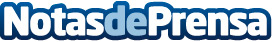 Limpiadores anti-imperfecciones de firmas como Medik8Se han vuelto en una auténtica revolución viral, convirtiéndose en la pregunta más común en perfumerías y salones de belleza. ¿Qué tienen estos productos para ser una de las tendencias de redes como TikTok o Instagram?Datos de contacto:Gerardo Peña936 97 17 30Nota de prensa publicada en: https://www.notasdeprensa.es/limpiadores-anti-imperfecciones-de-firmas-como Categorias: Nacional Industria Farmacéutica Moda Consumo Belleza http://www.notasdeprensa.es